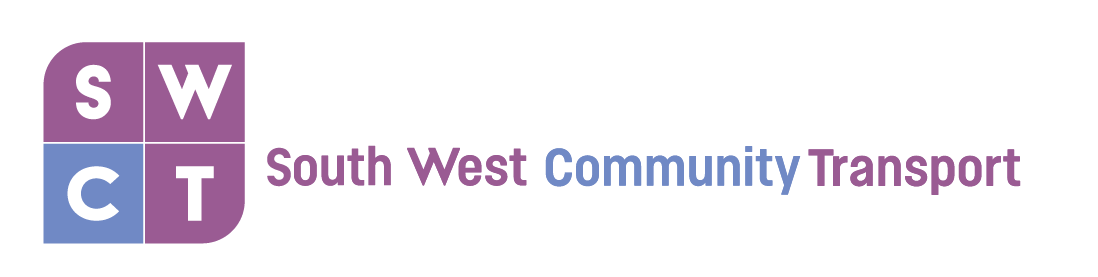 Patient Transport ServiceRules of the ServiceOur service is for appointments between 9am and 4pm, however, the service may be provided out with these hours if a Volunteer Driver is available.All appointments are subject to the availability of a Volunteer Driver and no appointments are guaranteed.The office must be notified of appointments at least 7 days in advance of the appointment.The office must be notified of any changes/cancellations to appointments at the earliest opportunity.The office must be notified if you are no longer able to attend the appointment at the earliest opportunity.The Volunteer Coordinator role is part-time so you may not receive an answer if you telephone.  We use a voicemail system, so always leave a message and we will return your call.The Volunteer Drivers can assist patients in and out of the vehicle but patients must be able to walk themselves or transfer from the vehicle to a wheelchair with minimal assistance.Failure to follow these rules will result in being removed from the service.Abuse towards volunteers or staff, or abuse of the service will result in being removed from the service.